Cómo hacer rendir tu salario eficientementeTodos hemos escuchado alguna vez la expresión “Me sobra mes al final del sueldo”. En un mundo en el que la economía global se desploma casi todos los días, cualquier empleado debe saber cómo administrar su dinero eficientemente. No importa la cantidad de dinero que ganemos, si sabemos administrarlo, podremos hacerlo rendir y no tenemos que ser expertos en finanzas para conseguirlo. ¿Cómo logramos esto? El secreto de los mejores ahorradores del mundo es sencillo: establecer prioridades. ¿Cómo saber qué es lo más importante? Si el dinero desaparece de nuestras cuentas todos los meses como por arte de magia, es hora de agarrar un papel y un lápiz, sentarnos frente al computador y evaluar nuestras finanzas de una vez por todas. 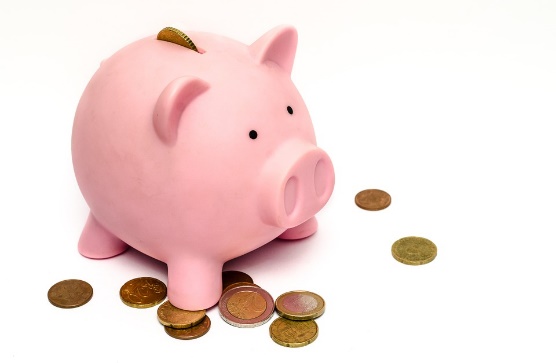 Nuestra planificación puede ser mensual e incluso diaria para los más desorganizados. Debemos tomar en cuenta nuestros ingresos, nuestras deudas y nuestros gastos. Lo más sencillo es determinar nuestros ingresos, lo demás es como ver nuestros mayores temores hechos realidad. A nadie le gusta saber cuánto dinero gasta todos los meses. Lo positivo de planificarse es saber qué podemos hacer para no desangrar nuestras cuentas bancarias cada mes y tratar de ahorrar como mínimo un 10% de nuestros ingresos.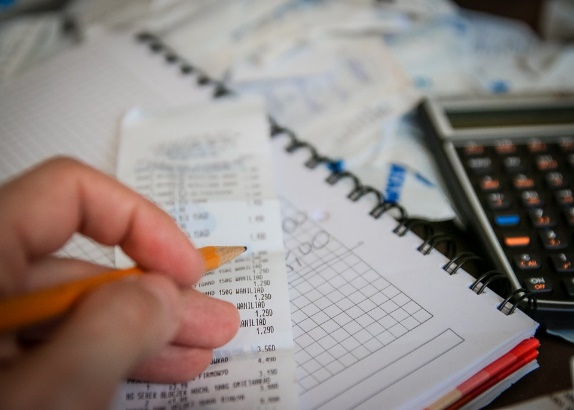 Los expertos sacaron sus cuentas y nos recomiendan dividir nuestros ingresos de la siguiente manera:Destinar un 30-35% para la vivienda (incluyendo servicios y mantenimiento). Destinar un 16-20% para alimentos.Invertir un 17-19% en transporte (incluyendo seguro, gasolina, transporte público). Destinar un 5-7% para ropa y servicios (incluyendo arreglos, lavandería). Invertir 5-9% en salud (incluyendo el seguro).Destinar un 3-6% para diversión y entretenimiento.Ahorrar un 2-10%.Para todos los demás gastos (incluyendo revistas y periódicos, gastos de educación, cuidado personal, contribuciones monetarias y gastos varios) destine entre 7-12%.Una vez que tengamos una idea más clara de a dónde se está yendo todo nuestro dinero, será  mucho más sencillo organizarse y seguir estos parámetros todos los meses, hasta llegar al punto en que nuestra cuenta bancaria tenga un flujo más estable. Para ayudarnos a empezar, existen un número de aplicaciones útiles en el mercado que podríamos utilizar. Lo más importante es dar ese primer paso hacia la estabilidad económica. Alcanzarla queda en nuestras manos.Tu búsqueda de empleo comienza aquí: Emiratos Árabes Unidos | Argentina | Austria | Australia | Bélgica | Baréin | Brasil | Canadá | Suiza | Chile | Colombia | Costa Rica | República Checa | Alemania  | Ecuador | Egipto | España | Filipinas | Francia | Reino Unido | Grecia | Hong Kong | Hungría | Indonesia | Irlanda | India | Italia | Japón | Korea del Sur | Kuwait | Kazajistán | Luxemburgo | Marruecos | México | Malasia | Nigeria | Países Bajos | Noruega | Nueva Zelanda | Omán | Panamá | Perú | Polonia | Portugal | Puerto Rico | Qatar | Rumania | Rusia | Arabia Saudita |Suecia | Singapur | Turquía | Taiwán |  Ucrania | Estados Unidos | Uruguay | Venezuela | Vietnam | Sudáfrica Lic. Vanessa Fardi / NEUVOOTeam Leader US/CA/LATAMEmail: vanessa@neuvoo.com